MANES R-V SCHOOL DISTRICT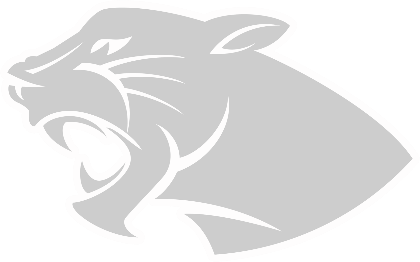 8939 Highway 95, Mountain Grove, MO 65711Phone 417-668-5313        Fax 417-668-5537Mary Holder,                                                                                           Annette Towell,Superintendent/Principal                                                             Administrator AssistantJanuary 1, 2024Dear Parents,In order to be compliant with the Missouri law known as the “Get the Lead Out of School Drinking Water Act,” over the next few months Manes R-V School District will conduct sampling and testing of all potential drinking water sources in the district.  The results of the water testing, including any corrective actions and retesting needed, will be posted on the district webpage under the Lead Water Testing heading. If you have additional questions, please contact Mary Holder at 417-668-5313 or mholder@manes.k12.mo.us.Additional information and resources on the health effects of lead contamination are available here:https://www.epa.gov/ground-water-and-drinking-water/basic-information-about-lead-drinking-water#healthThank you,Mary HolderSuperintendentManes R-V School District